ОНЛАЙН-КРУГЛЫЙ СТОЛЦифровые технологии как одно из средств повышения качества образования и усилитель мощи естественного интеллекта человека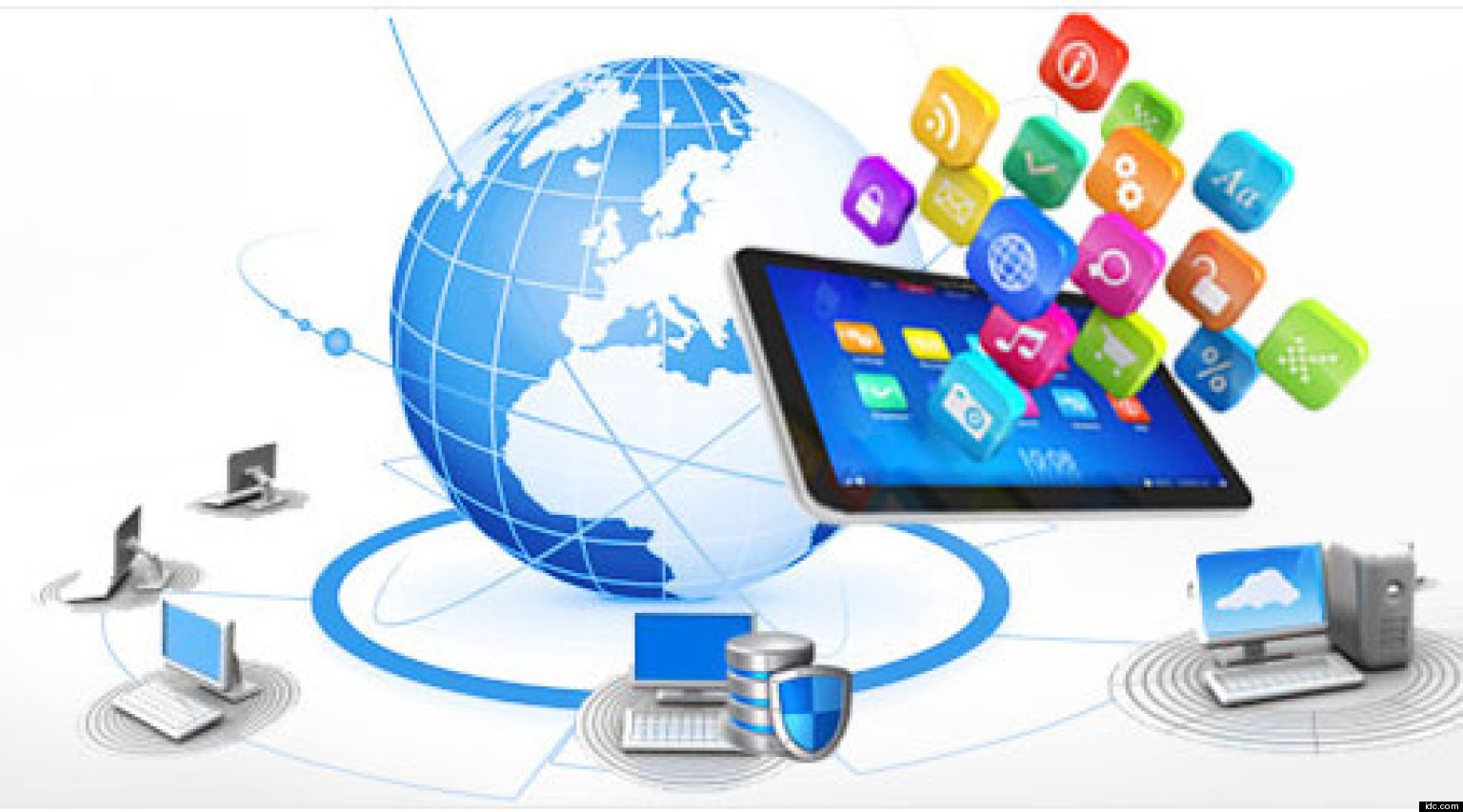 Г. СМОЛЕНСК16 февраля 2021 г.ПРОГРАММА КРУГЛОГО СТОЛА
Цифровые технологии как одно из средств повышения качества образования и усилитель мощи естественного интеллекта человекаДата проведения: 16 февраля 2021 годаФорма проведения: видеоконференцияНачало мероприятия: 15.00Место проведения: 214013, г. Смоленск, ул. Неверовского, д.11, МБОУ «Средняя школа № 2»Цель: обобщение и распространение эффективных практик использования цифровых технологий в образовательном процессе.Задачи:- оказать методическую поддержку педагогам по внедрению и использованию цифровых технологий в образовательной деятельности;- расширить пространство для профессионального общения по обмену опытом работы;Проблемное поле:- цифровые технологии и платформы в образовании: как использовать новые возможности;- современные формы работы педагогов в организации совместной деятельности с обучающимися в урочное и внеурочное время в условиях цифровизации образовательного процесса.Участники:педагогические работники общеобразовательных организаций г. СмоленскаМодераторы: Левина Ольга Анатольевна, методист методического отдела МБУ ДО «ЦДО» г. Смоленска;Небылицына Ирина Викторовна, заместитель директора, учитель русского языка и литературы МБОУ «СШ № 2» города Смоленска.ПОРЯДОК ПРОВЕДЕНИЯ КРУГЛОГО СТОЛА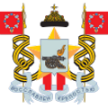 УПРАВЛЕНИЕ ОБРАЗОВАНИЯ И МОЛОДЕЖНОЙ ПОЛИТИКИ АДМИНИСТРАЦИИ ГОРОДА СМОЛЕНСКА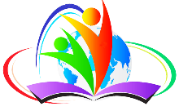 МУНИЦИПАЛЬНОЕ БЮДЖЕТНОЕ УЧРЕЖДЕНИЕ ДОПОЛНИТЕЛЬНОГО ОБРАЗОВАНИЯ «ЦЕНТР ДОПОЛНИТЕЛЬНОГО ОБРАЗОВАНИЯ» ГОРОДА СМОЛЕНСКА (МБУ ДО «ЦДО»)МУНИЦИПАЛЬНОЕ БЮДЖЕТНОЕ ОБЩЕОБРАЗОВАТЕЛЬНОЕ УЧРЕЖДЕНИЕ «СРЕДНЯЯ ШКОЛА № 2» ГОРОДА СМОЛЕНСКАВремяТема выступленияФ.И.О. выступающего, должность, место работы14.45-15.00Подключение участников15.00-15.10О цифровых технологиях и современной системеобразованияЛевина Ольга Анатольевна, методист методического отдела МБУ ДО «ЦДО» г. СмоленскаНебылицына Ирина Викторовна, заместитель директора, учитель русского языка и литературы МБОУ «СШ № 2» города Смоленска15.10-15.20Платформа Учи. Ру как одна из цифровых платформ, способствующая повышению качества образованияПодмарькова Людмила Алексеевна, учитель начальных классов МБОУ «СШ № 5» города Смоленска15.20–15.30Использование Google Forms при организации контрольно-аналитической деятельности на уроках английского языкаБабурченкова Ирина Олеговна, учитель английского языка МБОУ «Гимназия № 1 им. Н.М. Пржевальского» города Смоленска15.30-15.40Геймификация как средство мотивации обучающихсяШустина Наталья Владиславовна, зам. директора, учитель английского языка МБОУ «СШ № 5» города Смоленска.15.40-15.50Система подготовки обучающихся к ЕГЭ по математике с использованием web-сервисовБорисова Юлия Васильевна, учитель математики МБОУ «СШ №  19 имени Героя России Панова»15.50-16.00Цифровые образовательные технологии – средство повышения качества образованияЛегарева Татьяна Викторовна, учитель информатики МБОУ «СШ №17 им.А.Б. Буханова»16.00-16.10Цифровые технологии на уроках ИЗО, технологии и их влияние на творчествоЛарюцкая Светлана Валерьевна,учитель изобразительного искусства, технологии МБОУ «СШ № 5» города Смоленска.16.10-16.20Использование цифровых образовательных технологий на уроках русского языка и литературы для повышения качества образованияЛебедь Оксана Станиславовна,учитель русского языка и литературы МБОУ «СШ № 2»города Смоленска16.20- 16.30Создание интерактивных учебных пособий в рамках организации проектной деятельности обучающихсяТерлецкая Ирина Павловна, учитель истории, обществознания, руководитель МО МБОУ «СШ № 35» города Смоленска16.30-16.40Цифровые технологии в процессе формирования нравственных ценностей и эстетического вкуса учащихсяПятченков Максим Викторович, учитель русского языка и литературы, МХК, православной культуры земли Смоленской МБОУ «СШ № 16» города Смоленска16.40Ответы на вопросыУчастники, модераторы